* – 1) дані підрозділи вносяться до силабусу в разі, якщо практичні та (або) лабораторні заняття проводить інший викладач, котрий не є автором курсу та лектором; 2) припустимо змінювати назву підрозділу на «Викладач лабораторних та практичних занять:», якщо лабораторні та практичні заняття проводить один викладач, котрий не є автором курсу та лектором.Анотація навчального курсуМета курсу (набуті компетентності)В наслідок вивчення даного навчального курсу здобувач вищої освіти набуде наступних компетентностей:Навички в формуванні розвинутого творчого мислення, однією з ознак якого є уміння вивчити об’єкт, використовуючи теоретичні положення корозії і захисту металів.Здатність поставити задачу і визначити шляхи вирішення задач на розробку та реалізацію протикорозійних заходів.Здатність генерувати нові ідеї (креативність). Здатність описати, класифікувати та змоделювати широке коло технічних об’єктів та процесів, що ґрунтується на глибокому знанні та розумінні корозійних теорій та практик, а також базових знаннях суміжних наук.Структура курсуРекомендована літератураЖук. Н.П. Курс теории коррозии и защиты металлов / Н.П. Жук. - М.: Изд-во «Металлургия», 1976.2. Улиг Г.Г. Коррозия борьба с ней / Г.Г.Улиг,  Р.У. Реви / - Л.: «Химия». - 1989.3. Воробьева Г.Я. Коррозионная стойкость материало /. Г.Я. Воробьева. -   М.: «Химия», 1967.4. Сахненко М.Д.  Основи теорії корозії та захисту металів /  М.Д. Сахненко, М.В. Ведь, Т.П. Ярошок / МОНУ. -  Харків. - 2005.5. Кузюков А.Н. Теория и практика коррозии и защиты металлов и оборудования химических и нефтехимических производств / А.Н. Кузюков / Луганск. - 2004.6. Зінченко О.В. Конструкційні матеріали на основі алюмінію / О.В. Зінченко, Р.Г. Заіка / МОНУ. - Луганськ. – 2009р. - 132 с.7. Н.Д. Томашов. Чернова Г.П. Теория коррозии и коррозионностойкие конструкционные сплавы. – М.: Металлургия, 1982. – 352 с.Методичне забезпеченняОснови теорії корозії та захисту металів. Лекції з дисципліни «Хімічний опір матеріалів та захист від корозії» (частина 1) для студентів денної та заочної форм навчання напряму підготовки 6.050503 Машинобудування / Укладач О.В. Любимова-Зінченко – Сєвєродонецьк ТІ СНУ ім Володимира Даля, 2011. – 44 с.Основи теорії корозії та захисту металів. Лекції з дисципліни «Хімічний опір матеріалів та захист від корозії» (частина 2) для студентів денної та заочної форм навчання напряму підготовки 6.050503 Машинобудування / Укладач О.В. Любимова-Зінченко – Сєвєродонецьк ТІ СНУ ім.. Володимира Даля, 2012. – 48 с.Основи теорії корозії та захисту металів. Лекції з дисципліни «Хімічний опір матеріалів та захист від корозії» (частина 3) для студентів денної та заочної форм навчання напряму підготовки 6.050503 Машинобудування / Укладач О.В. Любимова-Зінченко – Сєвєродонецьк ТІ СНУ ім.. Володимира Даля, 2013. – 39 с.Інструктивно-методичні рекомендації до вивчення дисципліни «Хімічний опір матеріалів та захист від корозії» до самостійної роботи студентів денної та заочної форм навчання напрямів підготовки 6.051301 Хімічна технологія, 6.040106 «Екологія, охорона навколишнього середовища та збалансоване природокористування». /Укладачі О.В. Любимова-Зінченко, Р.Г. Заіка - Сєвєродонецьк ТІ СНУ ім. Володимира Даля, 2012. -  38 с.Методичні вказівки з дисципліни «Хімічний опір матеріалів та захист від корозії» до виконання лабораторних робіт студентами денної форми навчання напрямів підготовки 6.051301 «Хімічна технологія», 6040106 «Екологія, охорона навколишнього середовища та збалансоване природокористування» /Укладачі  О.В. Любимова-Зінченко,  Р.Г. Заіка/ - Сєвєродонецьк: вид-во ТІ, 2010. – 44 с.Оцінювання курсуЗа повністю виконані завдання студент може отримати визначену кількість балів:Шкала оцінювання студентівПолітика курсуСилабус курсу:Силабус курсу: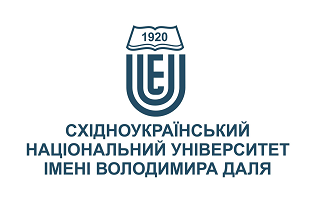 ХІМІЧНИЙ ОПІР МАТЕРІАЛІВ ТА ЗАХИСТ ВІД КОРОЗІЇХІМІЧНИЙ ОПІР МАТЕРІАЛІВ ТА ЗАХИСТ ВІД КОРОЗІЇСтупінь вищої освіти:бакалаврбакалаврСпеціальність: 161 «Хімічні технології та інженерія»161 «Хімічні технології та інженерія»Рік підготовки:22Семестр викладання:осіннійосіннійКількість кредитів ЄКТС:33Мова(-и) викладання:українськаукраїнськаВид семестрового контролюзалікзалікАвтор курсу та лектор:Автор курсу та лектор:Автор курсу та лектор:Автор курсу та лектор:Автор курсу та лектор:к.т.н., доц., Любимова-Зінченко Ольга Валентинівнак.т.н., доц., Любимова-Зінченко Ольга Валентинівнак.т.н., доц., Любимова-Зінченко Ольга Валентинівнак.т.н., доц., Любимова-Зінченко Ольга Валентинівнак.т.н., доц., Любимова-Зінченко Ольга Валентинівнак.т.н., доц., Любимова-Зінченко Ольга Валентинівнак.т.н., доц., Любимова-Зінченко Ольга Валентинівнак.т.н., доц., Любимова-Зінченко Ольга Валентинівнавчений ступінь, вчене звання, прізвище, ім’я та по-батьковівчений ступінь, вчене звання, прізвище, ім’я та по-батьковівчений ступінь, вчене звання, прізвище, ім’я та по-батьковівчений ступінь, вчене звання, прізвище, ім’я та по-батьковівчений ступінь, вчене звання, прізвище, ім’я та по-батьковівчений ступінь, вчене звання, прізвище, ім’я та по-батьковівчений ступінь, вчене звання, прізвище, ім’я та по-батьковівчений ступінь, вчене звання, прізвище, ім’я та по-батьковідоцент кафедри хімії та охорони працідоцент кафедри хімії та охорони працідоцент кафедри хімії та охорони працідоцент кафедри хімії та охорони працідоцент кафедри хімії та охорони працідоцент кафедри хімії та охорони працідоцент кафедри хімії та охорони працідоцент кафедри хімії та охорони праціпосадапосадапосадапосадапосадапосадапосадапосадаoljazin72@gmail.com+38-050-949-49-77420 УК, за розкладомелектронна адресателефонмесенджермесенджерконсультаціїВикладач лабораторних занять:*Викладач лабораторних занять:*Викладач лабораторних занять:*Викладач лабораторних занять:*Викладач лабораторних занять:*електронна адресателефонмесенджермесенджерконсультаціїВикладач практичних занять:*Викладач практичних занять:*Викладач практичних занять:*Викладач практичних занять:*Викладач практичних занять:*електронна адресателефонмесенджермесенджерконсультаціїЦілі вивчення курсу:Наведені в курсі матеріали спрямовані на формування у студентів знань і навичок в питаннях корозії і антикорозійного захисту металів і обладнання, наслідком яких є можливість уникнення корозійних руйнувань, які можуть носити катастрофічний характер.В основу рішення практично важливих проблем захисту металів покладена теорія хімічного опору матеріалів. Грамотне застосування якого сприяє виявленню найбільш вдалих пропорцій конструкцій та умов її використання, також дозволяє уникнути або послабити вплив агресивного середовища, внутрішніх та зовнішніх факторів на тривкість і довговічність металевих конструкцій.Курс може бути корисним студентам за спеціальностями в галузі «13. Механічна інженерія», «14. Електрична інженерія», а також майбутнім економістам, менеджерам та перекладачам, що планують працевлаштування на підприємства та фірми діяльність яких  пов’язана з хімічною, нафтохімічною, металургійною та будівельною галузями.Результати навчання:Знати: основні теоретичні положення щодо забезпечення захисту металів та обладнання та зменшення впливу на них зовнішніх чинників..Вміти: застосовувати сучасну наукову теорією, практичні та технічні засоби й методологічні підходи для вирішення науково-практичних задач по захисту металів і обладнання від внутрішніх і зовнішніх чинників.Передумови до початку вивчення:Базові знання та уявлення з хімії в сфері хімічних та електрохімічних процесів, фізики в сфері механіки, а також розділи опору матеріалів з питань тривкості та міцності.№ТемаГодини (ЛК/ЛБ/ПЗ)Стислий змістІнструменти і завданняКорозія металів як фізико-хімічне явище.Показники швидкості корозії. 2/4/0Класифікація видів і типів корозії.Механізми протікання корозійних процесів. Розрахунок показників швидкості корозії. Визначення корозійного балу стійкості металу.Участь в обговоренніТестиІндивідуальні завданняМетали і сплави як конструкційні матеріали.Структура та дефекти металів і сплавів.2/0/0Основні методи металографічного аналізу структури металів, сплавів і сполук.Участь в обговоренніТестиІндивідуальні завданняПроцеси в електрохімічних система. Хімічні джерела струму, гальванічний елемент.2/4/0Класифікація  електродів. Складання схеми гальванічного елементу. Розрахунок електрорушійної сили, визначення роботи гальванічного елементу.Участь в обговоренніТестиІндивідуальні завданняКорозія в умовах експлуатації.2/0/0Атмосферна корозія. Підземна корозія, морська корозія. Вплив зовнішніх і внутрішніх факторів.Участь в обговоренніТестиІндивідуальні завданняХімічна корозія. Термодинамічні основи. Умови формування захисних плівок. Пасивність металів.2/4/0Корозія в неелектролітах і електролітах, газова корозія. Термодинамічна можливість протікання газової корозії.Закони росту захисної оксидної плівки та розрахунок фактор суцільності.Участь в обговоренніТестиІндивідуальні завданняЕлектрохімічна корозія.Термодинамічні основи.2/2/0Основні причини електрохімічної корозії. Механізм виникнення електрохімічної корозії. Корозійні процеси з водневою та кисневою деполяризаціями.Участь в обговоренніТестиІндивідуальні завданняЗахист металевого обладнання та металоконструкцій.2/0/0Класифікація засобів захисту.Правильний вибір матеріалу конструкції.Обробка поверхні, захисні покриття, електрохімічний захист. Участь в обговоренніТестиІндивідуальні завданняІнструменти і завданняКількість балівУчасть в обговоренні15Тести20Індивідуальні завдання20Залік45Разом100Сума балів за всі види навчальної діяльностіОцінка ECTSОцінка за національною шкалоюОцінка за національною шкалоюСума балів за всі види навчальної діяльностіОцінка ECTSдля екзамену, курсового проекту (роботи), практикидля заліку90 – 100Авідміннозараховано82-89Вдобрезараховано74-81Сдобрезараховано64-73Dзадовільнозараховано60-63Езадовільнозараховано35-59FXнезадовільно з можливістю повторного складанняне зараховано з можливістю повторного складання0-34Fнезадовільно з обов’язковим повторним вивченням дисциплінине зараховано з обов’язковим повторним вивченням дисципліниПлагіат та академічна доброчесність:Студент може пройти певні онлайн-курси, які пов'язані з темами дисципліни, на онлайн-платформах. При поданні документу про проходження курсу студенту можуть бути перезараховані певні теми курсу та нараховані бали за завдання.Під час виконання завдань студент має дотримуватись політики академічної доброчесності. Запозичення мають бути оформлені відповідними посиланнями. Списування є забороненим.Завдання і заняття:Всі завдання, передбачені програмою курсу мають бути виконані своєчасно і оцінені в спосіб, зазначений вище. Аудиторні заняття мають відвідуватись регулярно. Пропущені заняття (з будь-яких причин) мають бути відпрацьовані з отриманням відповідної оцінки не пізніше останнього тижня поточного семестру. В разі поважної причини (хвороба, академічна мобільність тощо) терміни можуть бути збільшені за письмовим дозволом декана.Поведінка в аудиторії:На заняття студенти вчасно приходять до аудиторії відповідно до діючого розкладу та обов’язково мають дотримуватися вимог техніки безпеки.Під час занять студенти:не вживають їжу та жувальну гумку;не залишають аудиторію без дозволу викладача;не заважають викладачу проводити заняття.Під час контролю знань студенти:є підготовленими відповідно до вимог даного курсу;розраховують тільки на власні знання (не шукають інші джерела інформації або «допомоги» інших осіб);не заважають іншим;виконують усі вимоги викладачів щодо контролю знань.